Pressemitteilung 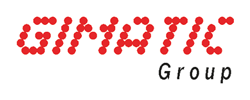 Hechingen, 04.05.2018Onlineversion: Greifer, Sensorik und Wechselsysteme für die industrielle RobotikGimatic präsentiert auf der Automatica den neuen elektrischen 2-Backen-Parallelgreifer MPRJ, der sich selbst zentriert und zum Greifen innen und außen eingesetzt werden kann. Außerdem stellt der Mechatronik-Spezialist seine neue modulare Sensorbox vor, die sich individuell auf die Kundenanforderung anpassen lässt.Um die jeweilige Position einzustellen, wurden die Fingergreifer verschiebbar ausgeführt. Die Last wird durch die Kraft der eingebauten Feder festgehalten. Der Greifer hält die Last auch im Falle eines Stromausfalls oder bei ausgeschaltetem Motor zu 100 % Prozent fest. Der MPRJ ist mit einem 3-poligen Verbinder M8 für eine 24 VDC-Stromversorgung und das Signal Öffnen/Schließen (ON/OFF) ausgestattet. Eine zusätzliche äußere Steuerelektronik ist nicht erforderlich. Die maximale Gesamtspannkraft beträgt 24 N, der maximale Hub 53 mm. Der Parallelgreifer eignet sich zum Greifen eines breiten Produktspektrums ohne Backenwechsel. Die modulare Sensorbox SBM wurde speziell für den Einsatz bei Robotergreifer-Systemen entwickelt. Der modulare Aufbau erlaubt es problemlos zusätzliche Sensorik zu installieren und zudem die gewünschte Logik und/oder Trigger zu setzen. Somit entfällt ein Vorhalten von offenen Eingängen bei der ursprünglichen elektrischen Auslegung. Das Sensorsystem besteht aus einer oder mehreren Mehrfacheinheiten SBMM, einer oder mehreren Nebeneinheiten SBMS und einer Abschluss- und Fixiereinheit SBMK. Master- und Slave-Module können mit bis zu 20 Slave-Modulen in Reihe geschaltet werden, wodurch sich anwendungsspezifische Systeme ausführen lassen.Die Sensorbox ist mit den Abmessungen 34 x 36 x 10 Millimeter je Modul sehr kompakt und lässt sich einfach manuell über Trigger konfigurieren. Jeder Sensorausgang ist als NO oder NC konfigurierbar. Das Master-Gerät aktualisiert gleichzeitig zwei digitale Ausgangssignale über die Reihe der Schließer und Öffner. Der Bereich für die Spannungsversorgung reicht von 10 bis 32 V.Automatica Halle A4, Stand 503Deeplink: http://www.gimatic.com/de/produkte/Details?language=de&catalogo=mechatronics&macrofamiglia=pinze elettriche parallele&famiglia=mprjKeywords:Gimatic, Automatisierung, Automation, Greifer, 2-Backen-Greifer, Robotergreifer, Robotik,  Sensorik, WechselsystemBild:

Automatica20181.jpg: Der elektrische 2-Backen-Greifer MPRJ von Gimatic kann die Last von außen und innen einspannen.Kontakt:Gimatic Vertrieb GmbH, Linsenäcker 18, 7, 72379 Hechingen Tel.: 07471/96015 0, Fax: 07471/96015 19				E-Mail: zentrale@gimaticvertrieb.de , Web: www.gimaticvertrieb.deBei Veröffentlichung erbitten wir je ein Belegexemplar.--------------------------------------------------------------------------------------------------------------------------------------------------------------
Presse Service Büro GbR, Strogenstraße 16, 85465 Langenpreising, Tel.: 08762/73 77 532, Fax: 08762/73 77 533, E-Mail: angela.struck@presseservicebuero.de, www.presseservicebuero.de 